Zadania dla klasy III(18.05-22.05.2020)Oto nowe karty pracy, na ten tydzień. Jeśli ktoś nie zrobił poprzednich, to bardzo proszę o uzupełnienie 
i odesłanie mi zrobionych zadań. Będę czekać na nie. Część już dostałam i bardzo się z tego powodu cieszę.	Chciałabym, aby te zadania zostały przez Was robione w miarę systematycznie. Mam nadzieję, że otrzymam je do 22.05.2020 r.Oblicz i wpisz odpowiednie wyniki działań.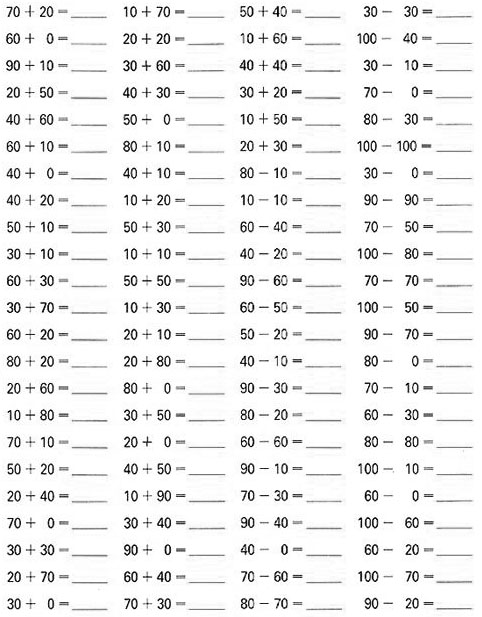 Oblicz i wpisz odpowiednie wyniki działań.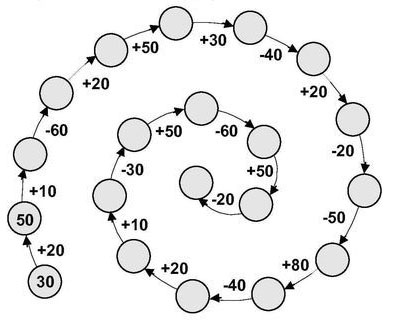 Oblicz i wpisz odpowiednie wyniki działań.Oblicz i wpisz odpowiednie wyniki działań.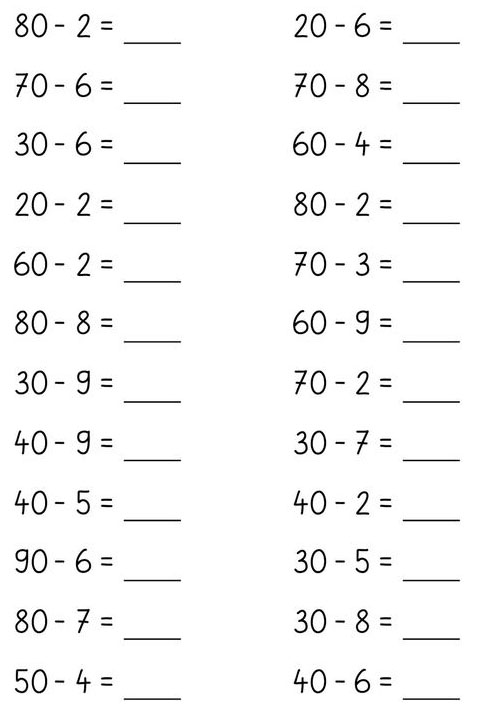 Oblicz i wpisz odpowiednie wyniki działań.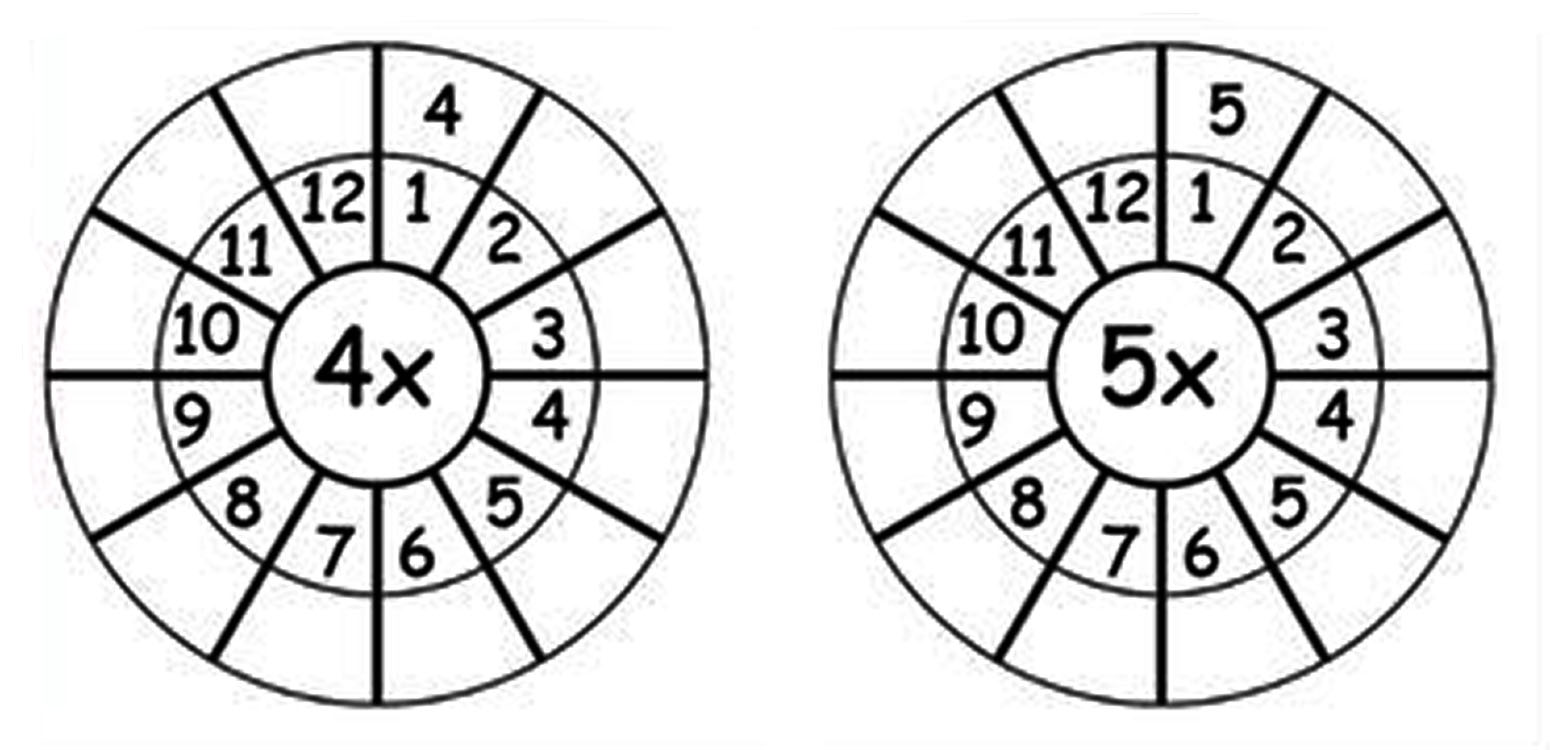 Oblicz i wpisz odpowiednie wyniki działań.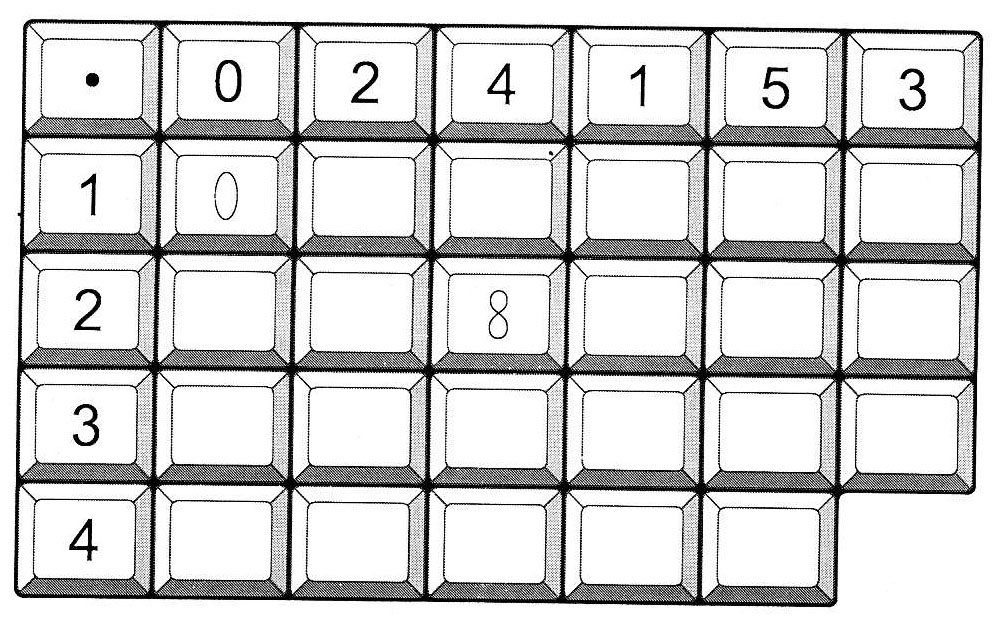 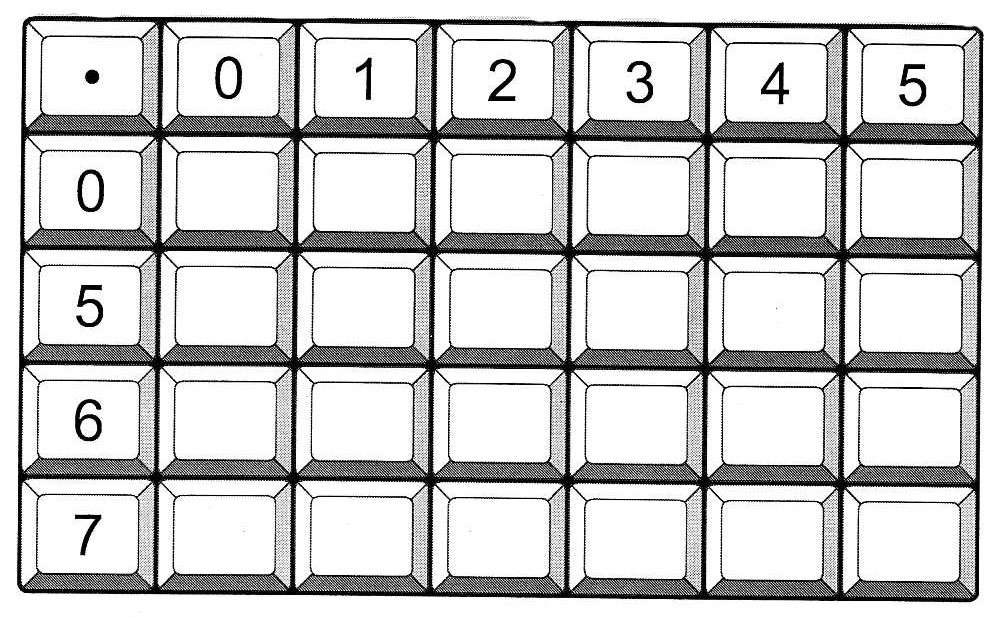 Rozwiąż krzyżówkę matematyczną. W puste miejsca wpisz wyniki działań.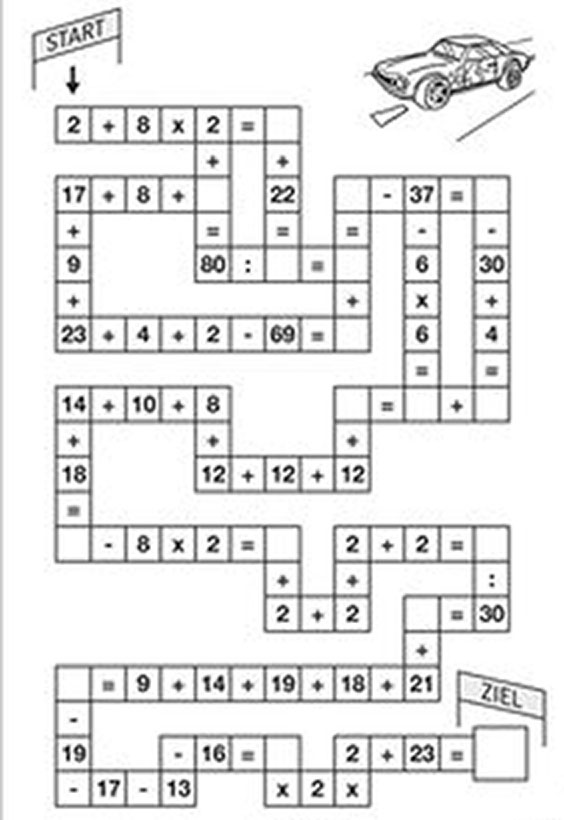 Pokoloruj obrazek. Pola pomaluj według instrukcji.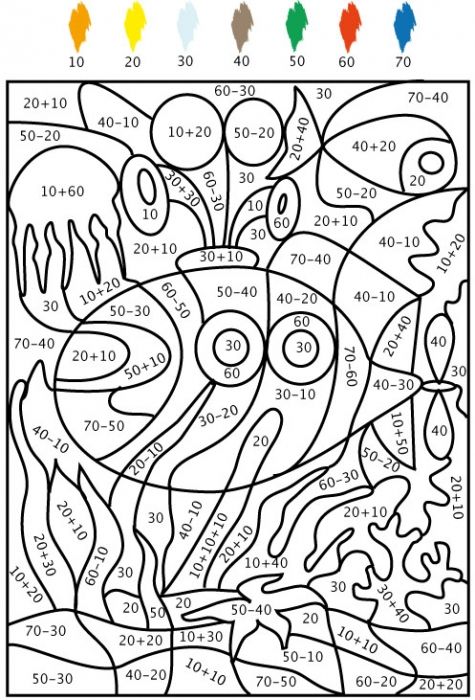 Połącz kropki według wzoru.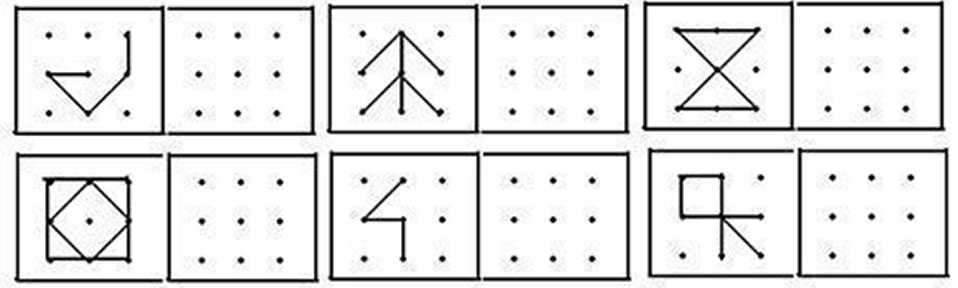 Figury przecięto na dwa kawałki. Połącz figury w pary, tak żeby do siębie pasowały kształtem.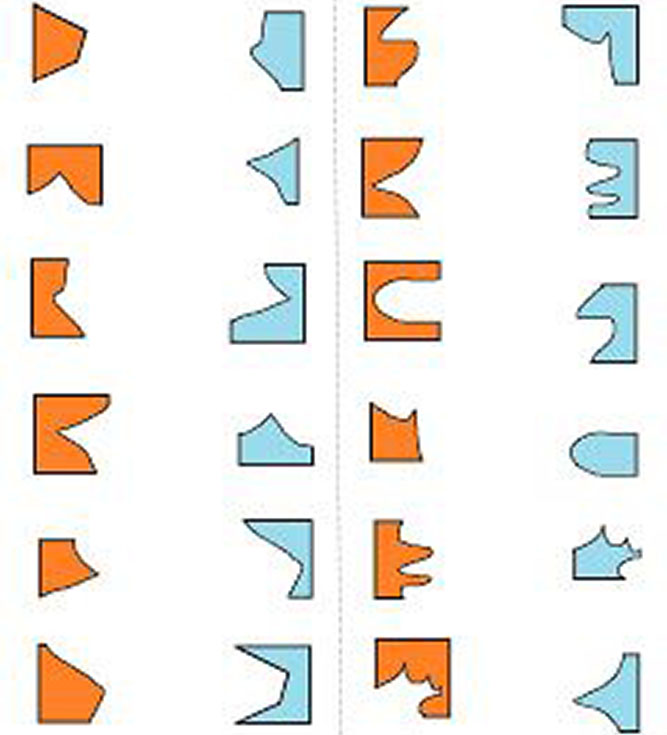 Policz, ile poszczególnych figur znajduje się na rysunku. Wpisz odpowiednie liczby w wyznaczone miejsca.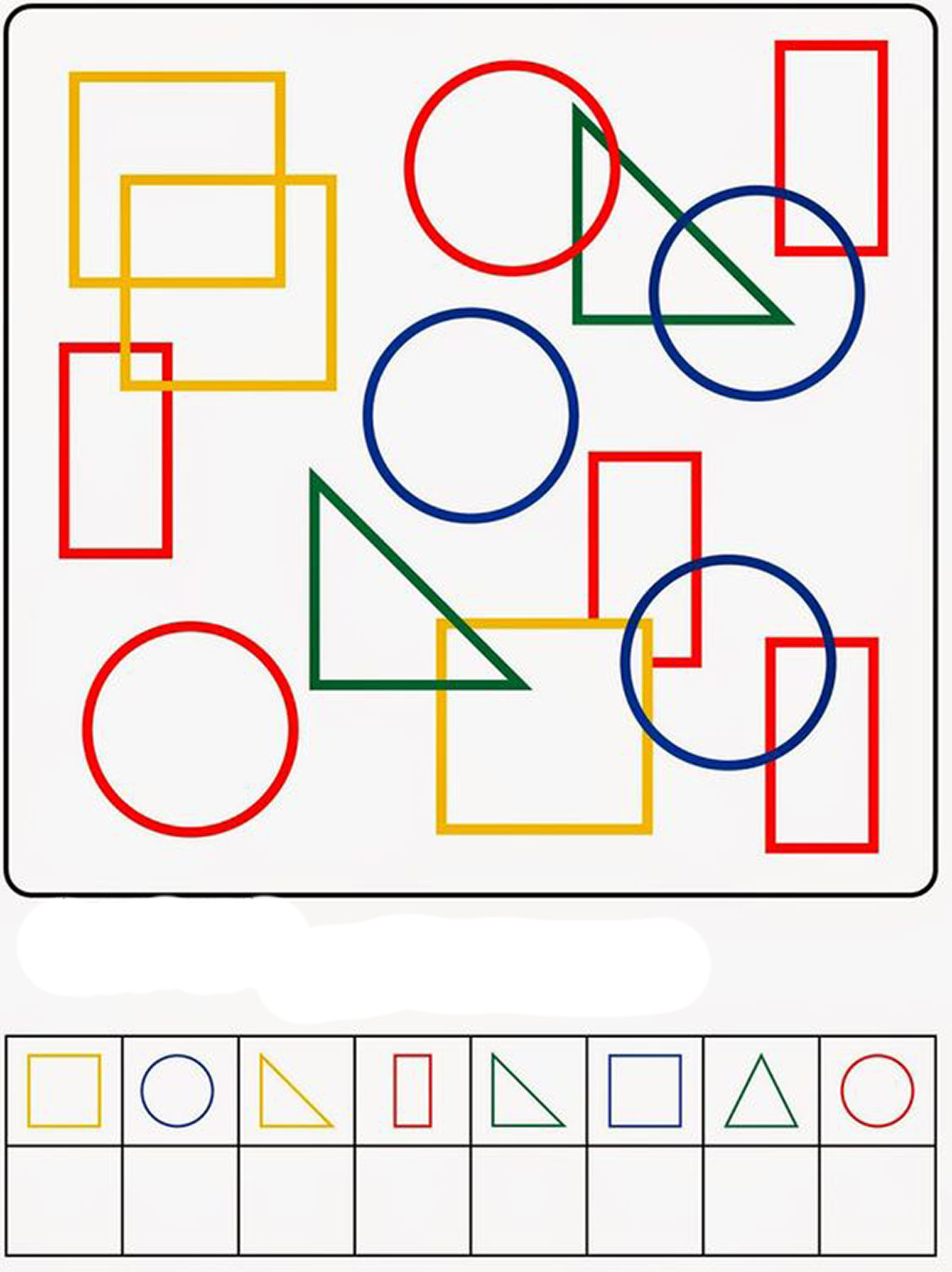 Znajdź 7 różnic.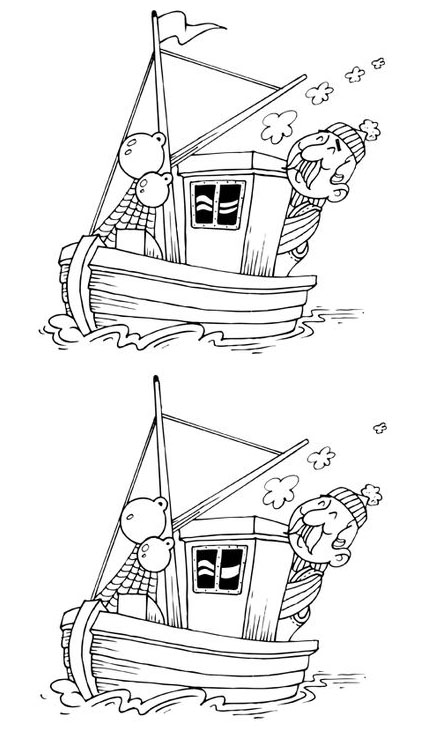 